Pracovní list PTÁCI1. Jaké druhy obrysového peří mají ptáci? Na jaké části jejich těla se nachází?  a)  .......................................................................................................................   b)  .......................................................................................................................   c)  .......................................................................................................................  2. Nakresli a popiš části obrysového pera: 3. Doplň:  Zobák slouží ptákům k různému způsobu získávání potravy. Uveď příklady:  .............................................................    .....................................................................................................................    .....................................................................................................................  4. Popiš zadní končetinu ptáků. K čemu mohou být nohy ptáků přizpůsobeny?   ...........................................................................................................................    ...........................................................................................................................  5. Vysvětli pojmy:  a) vole:  ..............................................................................................................   b) kloaka:  ..........................................................................................................   c) syrinx:  ...........................................................................................................   d) pohlavní dvojtvárnost:  .................................................................................6. Popiš kostru ptáka: 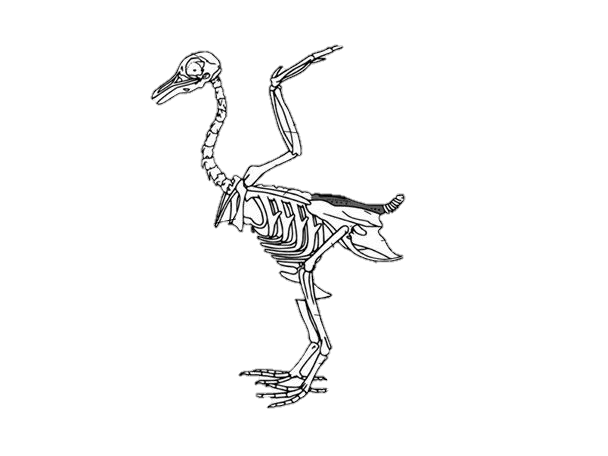 1 –  ...................................................   2 –  ...................................................   3 –  ...................................................   4 –  ...................................................   5 –  ...................................................   6 –  ...................................................   7 –  ...................................................   8 –  ...................................................   7. Popiš, z jakých částí je složeno ptačí vejce: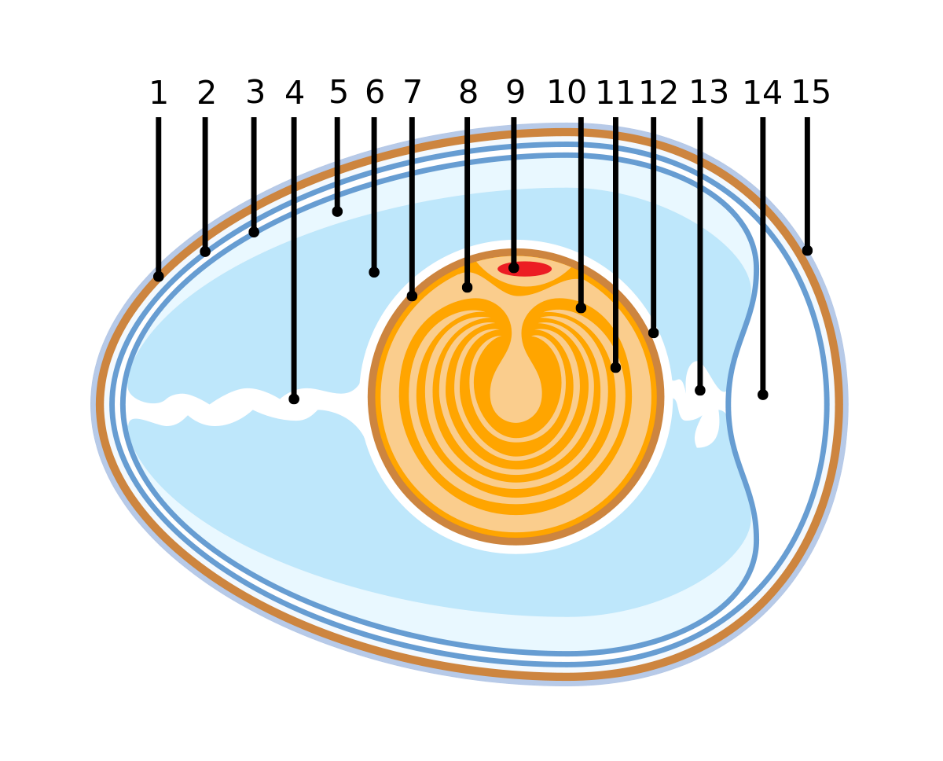 8. Napiš rozdíl mezi mláďaty krmivých a nekrmivých ptáků:   ...........................................................................................................................    ...........................................................................................................................    ...........................................................................................................................    9. Uveď příklady ptáků:  a) stálých ...........................................................................................................  b) stěhovavých ...........................................................................................................  c) vrubozobých ……………………………………………………………………………………………………...d) šplhavých……………………………………………………………………………………………………..10. Poznáš druhy ptáků podle obrázků? 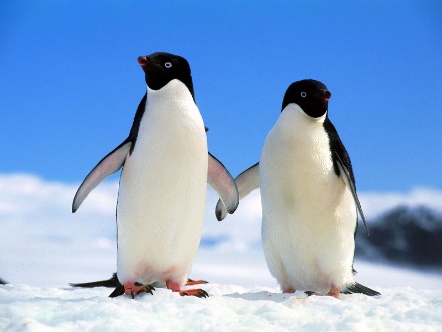 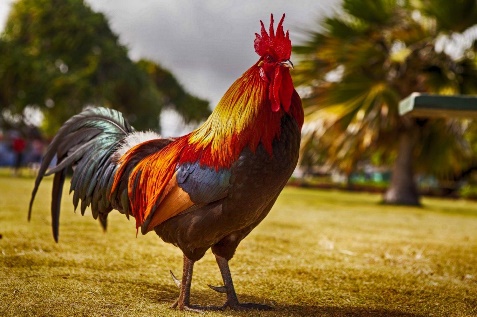 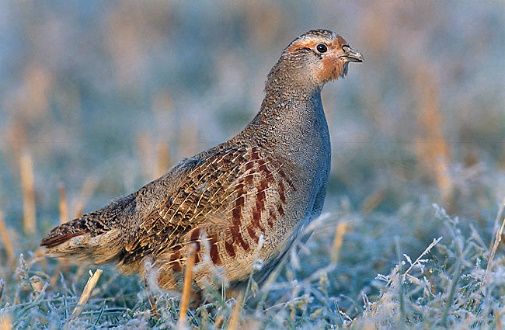 ……………………………………….. ……………………………………………………………………………………………………………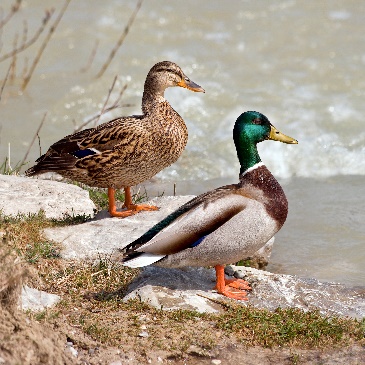 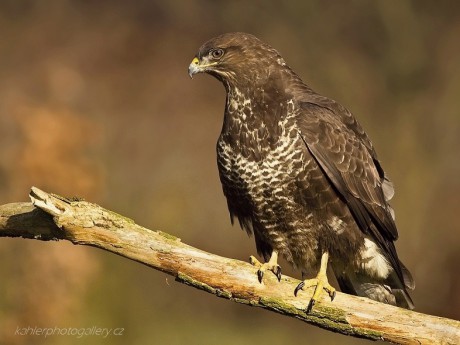 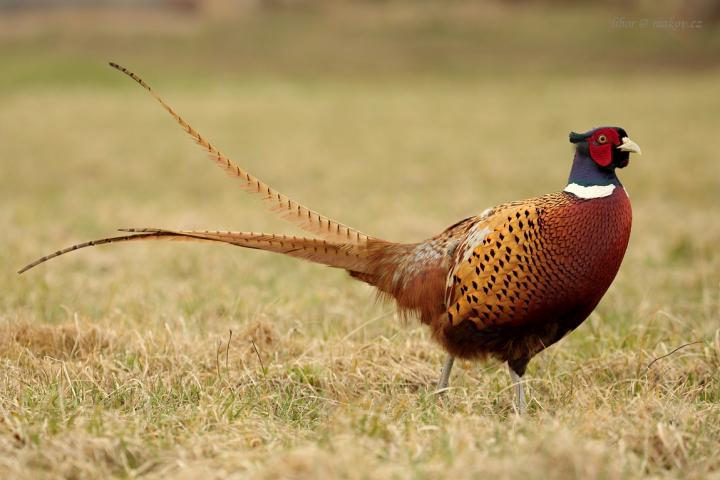  …………………………………………………………………………………………………………………………………………………………….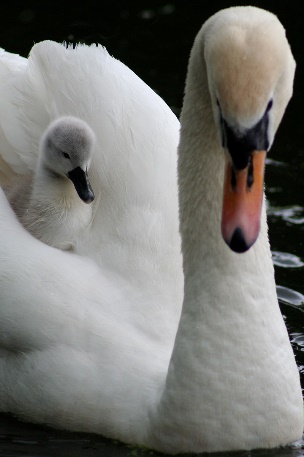 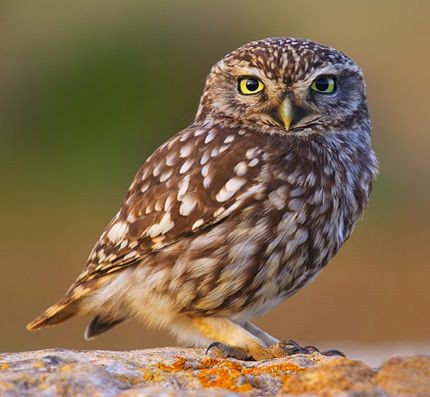 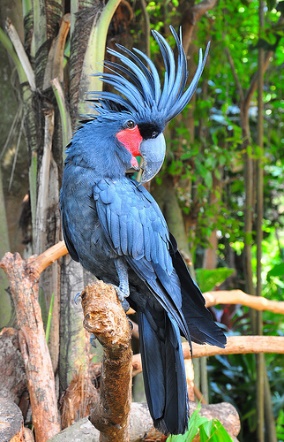 …………………………………………………………………………………………………………………………………………………………… 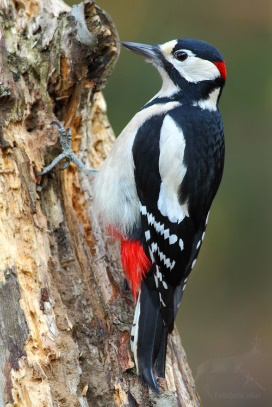 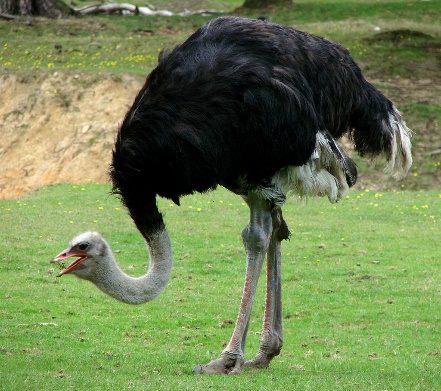 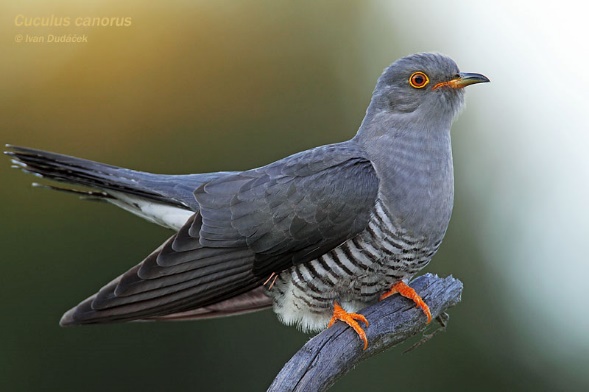 ……………………………………………………………………………………………………………………………………………………………..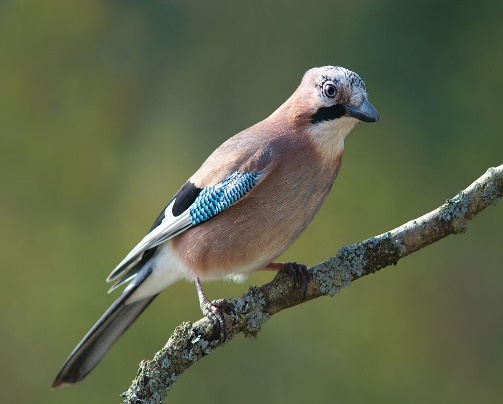 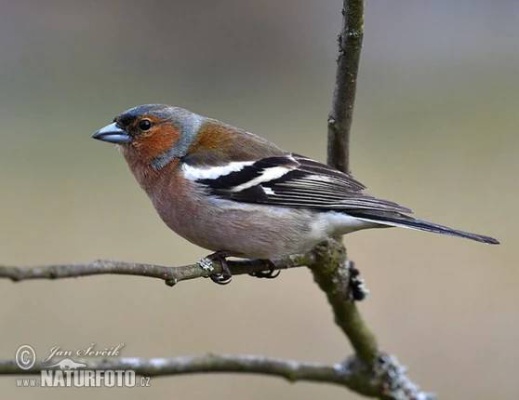 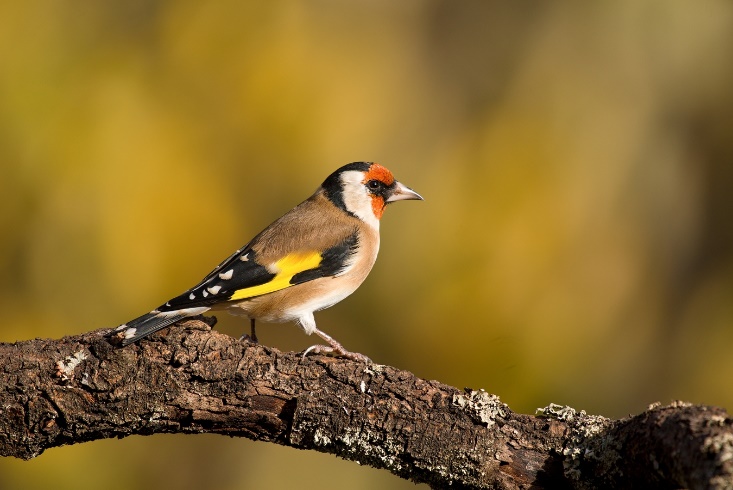 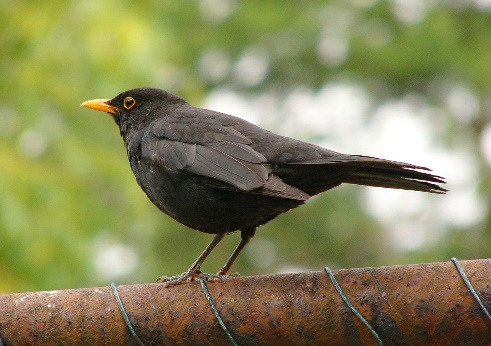 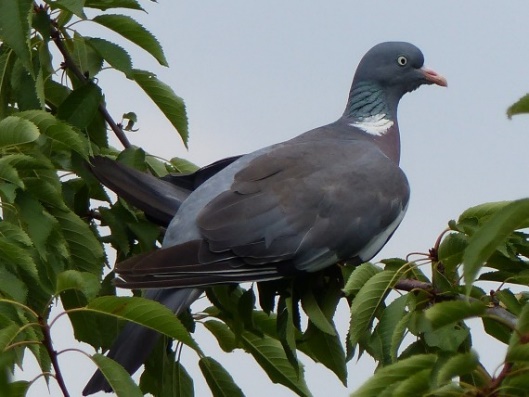 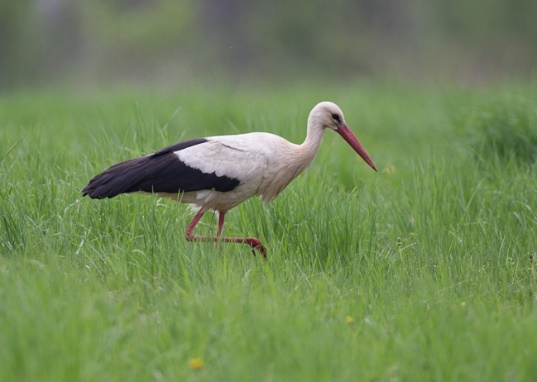 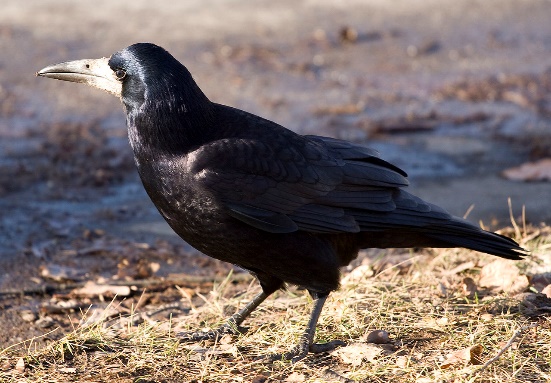 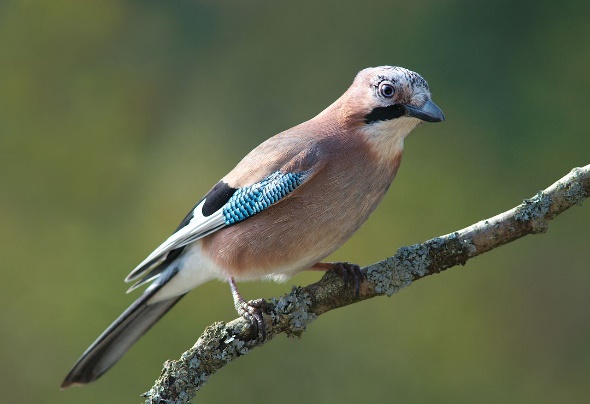 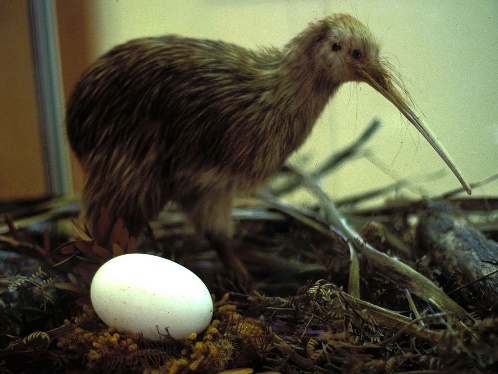 ………………………………………………………………………………………………………………………………………..…………….……………………………………………………………………………………………………………………………………………………………   11. Vypiš nelétavé druhy ptáků, které znáš:   ...........................................................................................................................    ...........................................................................................................................    ...........................................................................................................................  